SDWG - Form Definition and Questionnaire Response Subgroup MeetingLogistics:	Date / Time: March 21, 2013, 3:00pm to 4:00pm EDT	Location: Telco	Facilitator: Martin RosnerNote taker: Martin Rosner------------------------------------------------------- Meeting information ------------------------------------------------------- Topic: Questionnaire and Response HL7 IG Drafting Date: Every Monday, from Monday, January 28, 2013 to no end date Time: 3:00 pm, Eastern Standard Time (New York, GMT-05:00) Meeting Number: 499 376 271 Meeting Password: (This meeting does not require a password.) ------------------------------------------------------- To start or join the online meeting ------------------------------------------------------- Go to https://continuaalliance.webex.com/continuaalliance/j.php?ED=18250233&UID=492541537&RT=MiMxMQ%3D%3D------------------------------------------------------- Audio conference information ------------------------------------------------------- To receive a call back, provide your phone number when you join the meeting, or call the number below and enter the access code. Call-in toll number (US/Canada): 1-650-479-3208 Global call-in numbers: https://continuaalliance.webex.com/continuaalliance/globalcallin.php?serviceType=MC&ED=18250233&tollFree=0 Access code:499 376 271 -------------------------------------------------------Attendees:Agenda:Review of Form Definition Document draft IGStatus on Questionnaire Response draft IGMinutes Approval:Mar.19.2013 (available on wiki) - deferredAction Items: Lisa – check on LOINC code assignments – Done – follow-up expected from Jamalynne Deckard – asking for review of drafts and should be no problem to issue LOINC codes – we should capture the places in the spec where we need those.Review of Form Definition Document draft IGWe discussed how we can address the following question example. Use static multiple choice with ‘other’ as the option.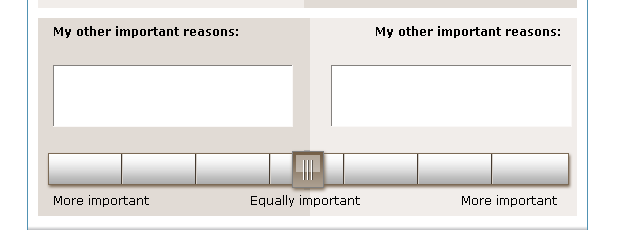 How do we codify the labels in Likert scales?You can organize the questions/observations into one set. So treat as two component organized into one.Organizer{	Rightside Observation	Leftside Observation}In Questionnaire Response IG Add informative text - If it’s a multiple choice question where you can select only one, then you need to specify the referenceRange to ‘1’.Section 2.2.11 DocumentationOf/serviceEvent – we don’t strictly need it. It is optional if we remove it. We will remove it.Section on authorization and consent is also seen as not needed. We will remove it.Form Definition IGWe got the HQMF specification to see if we can extend to use logic to realize OR or XOR. We would need to create a template that would use something from HQMF.AOBNext Regular CallMar. 26th, 2013, 3:00-4:00 ET NameAffiliationPresentAsim MuhammadPhilipsXBrian SchellerHealthwiseXChris MeloPhilips HealthcareEmma JonesAllscriptsJessi FormoeIntuit Inc.Jim KretzSAMSAJohn FeikemaONCLisa Brooks TaylorAHIMALisa NelsonLife Over Time SolutionsMartin RosnerPhilipsXRick GeimerLantanaStephen ChuNational E-Health Transition AuthorityVin SekarNational E-Health Transition AuthorityVinayak KulkarniSiemens